Camp 170 (& 292) - Weelsby Camp, Grimsby, LincolnshirePow Camp: Italian and then German pows.Scartho Road Cemetry, Grimsby contains burials from the First and Second World Wars. Survey states – “There are also 17 war burials of other nationalities many of them German prisoners of war from the camp at nearby Weelsby.” Many?After the camp: Used as displacement camp for 900 Polish troops. From 1951 reverted to parkland.Further Information:National Archives FO 1120/230 – Re-educational survey visit reports for camps 165 to 175. Dated 1 Jan 1946 to 31 Dec 1948National Archives DEFE 51/65 – Grimsby: Weelsby Park former PoW camp; disputed compensation claims, and settlement thereof. Dated 1953-1956 Prisoner of War Camps (1939 – 1948)  -  Project report by Roger J.C. Thomas - English Heritage 2003Prisoner of War Camps (1939 – 1948)  -  Project report by Roger J.C. Thomas - English Heritage 2003Prisoner of War Camps (1939 – 1948)  -  Project report by Roger J.C. Thomas - English Heritage 2003Prisoner of War Camps (1939 – 1948)  -  Project report by Roger J.C. Thomas - English Heritage 2003Prisoner of War Camps (1939 – 1948)  -  Project report by Roger J.C. Thomas - English Heritage 2003Prisoner of War Camps (1939 – 1948)  -  Project report by Roger J.C. Thomas - English Heritage 2003Prisoner of War Camps (1939 – 1948)  -  Project report by Roger J.C. Thomas - English Heritage 2003Prisoner of War Camps (1939 – 1948)  -  Project report by Roger J.C. Thomas - English Heritage 2003OS NGRSheetNo.Name & LocationCountyCond’nType 1945CommentsTA 285 077113170Weelsby Camp, GrimsbyLincolnshire4Base CampCamp occupied a circular plan within an irregular perimeter fence guarded by nine watchtowers. Site restored parkland. See Camp no.292TA 285 077113292Weelsby Camp, GrimsbyLincolnshire4Camp occupied a circular plan within an irregular perimeter fence guarded by nine watchtowers. Site restored parkland. See Camp no.292Location: In Weelsby Woods parkland. Before the camp: Area used during WW1 for training and transit of soldiers.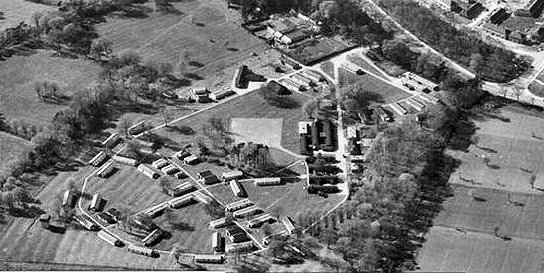 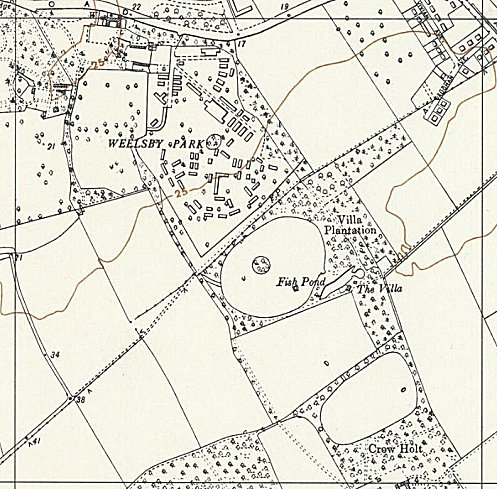 Location: In Weelsby Woods parkland. Before the camp: Area used during WW1 for training and transit of soldiers.Ordnance Survey 1956